Leading ChangeParticipant GuideGoodwill of Central and Northern ArizonaWelcome to Leading Change, the next course in your journey as a leader at Goodwill of Central and Northern Arizona.  Learning ObjectivesOur goals for today are:Differentiate change from transitionExplore how change and transition affects peopleIdentify how to effectively lead through times of changeAttitudes towards change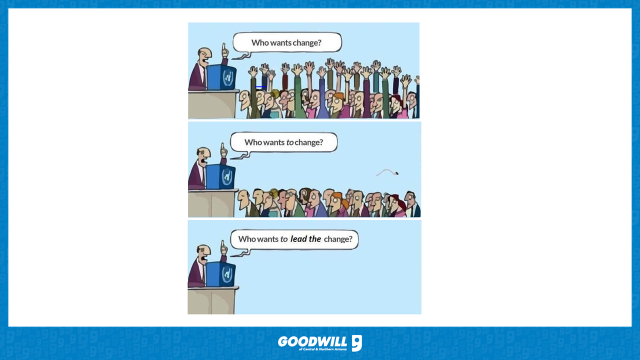 Which change illustration stood out to you and why?________________________________________________________________________________________________________________________________________________________________________________________________________________________________________________________________________________________________Overview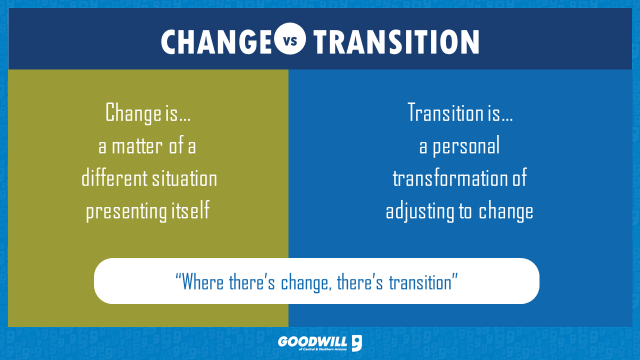 Notes:________________________________________________________________________________________________________________________________________________________________________________________________________________________________________________________________________________________________Video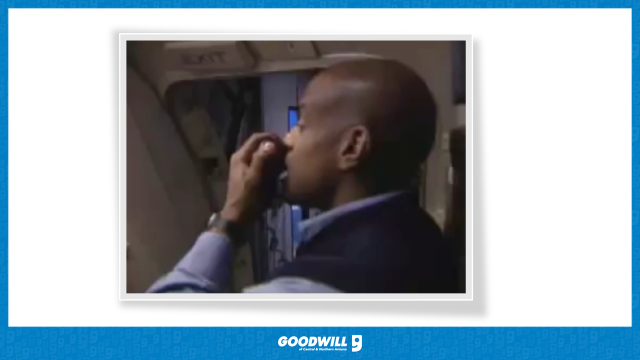 Notes:________________________________________________________________________________________________________________________________________________________________________________________________________________________________________________________________________________________________The Transition Model (William Bridges)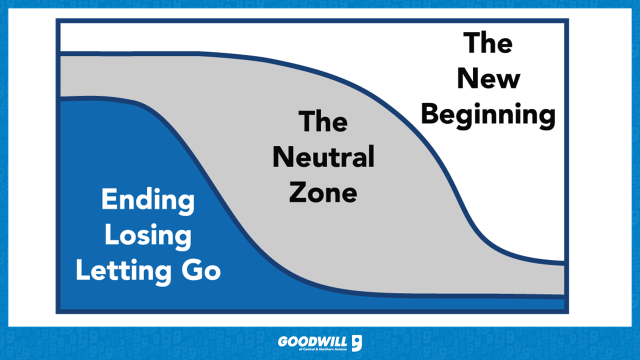 Ending, Losing, Letting Go________________________________________________________________________________________________________________________________________________________________________________________________________________________Neutral Zone________________________________________________________________________________________________________________________________________________________________________________________________________________________New Beginning________________________________________________________________________________________________________________________________________________________________________________________________________________________Transition Model (Emotions)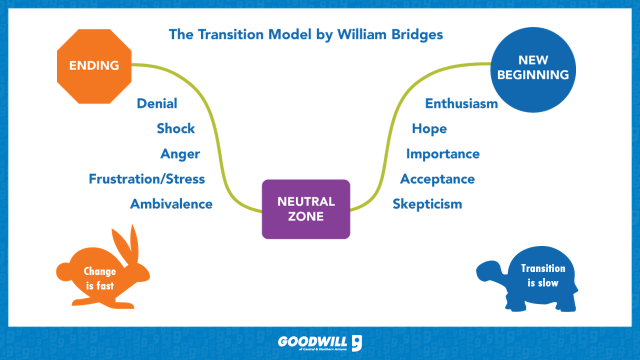 Notes:________________________________________________________________________________________________________________________________________________________________________________________________________________________________________________________________________________________________The 4 P’s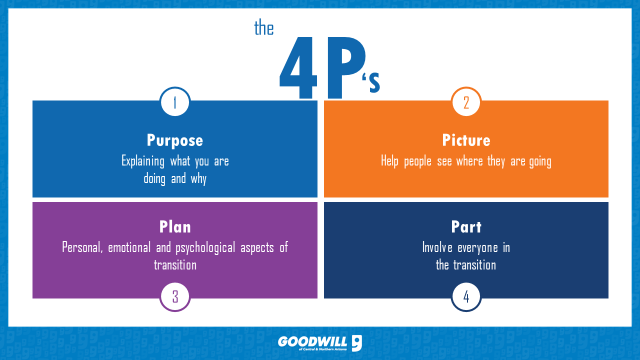 Notes:________________________________________________________________________________________________________________________________________________________________________________________________________________________________________________________________________________________________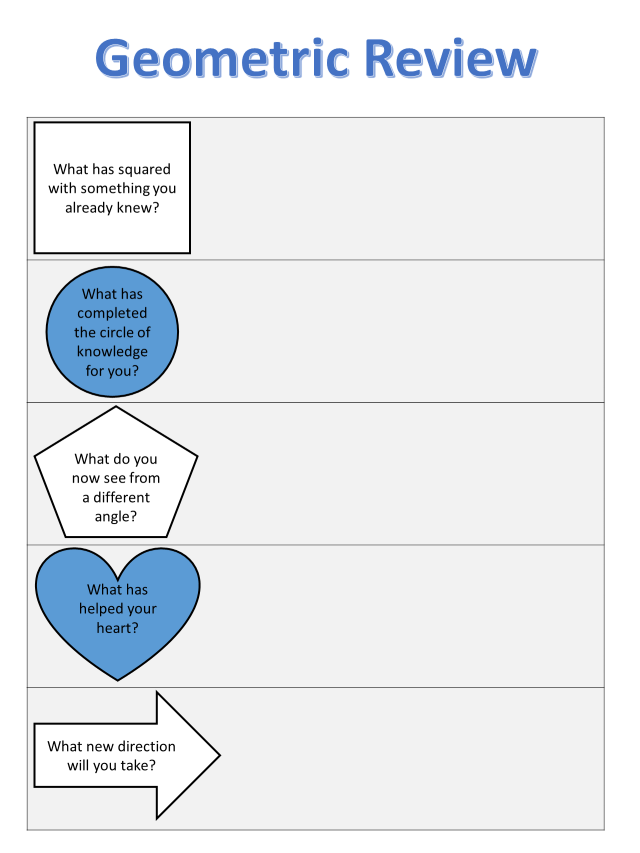 References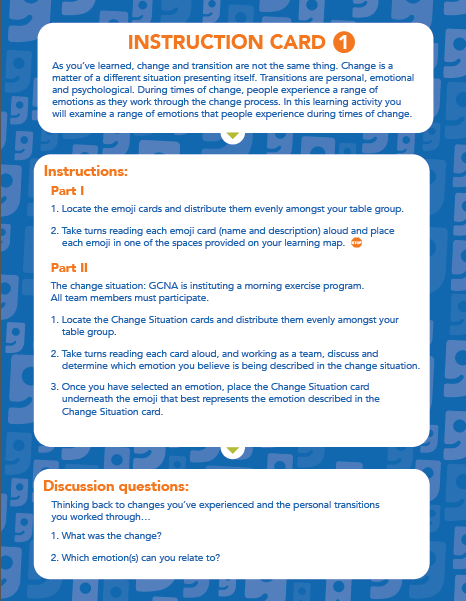 Notes: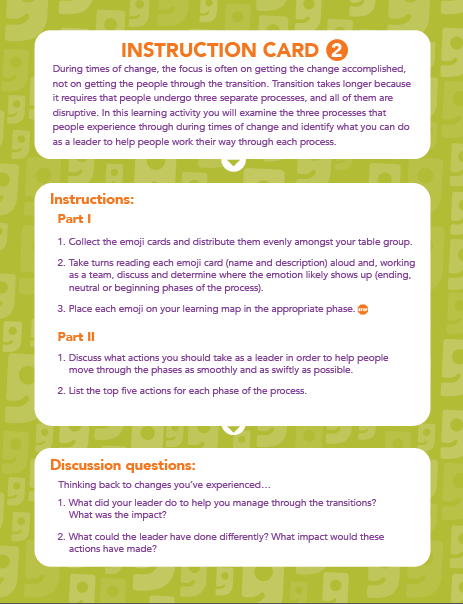 Notes: